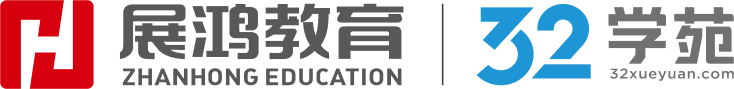 1、(单选题) 在心泉乡发展研讨会上，王书记认为：“或者发展养蚕业，或者发展畜牧业。”周乡长认为：“心泉乡人多地少，应加强劳动力培训，大力开发对外劳务输出。”李书记认为：“只有发展特殊作物种植，才是山乡心泉的唯一出路。”张乡长认为：“充分发挥心泉优势，发展旅游业，别无选择。”经过专家论证，上述四位的意见有两位被认为是可行的，那么意见可行的两位是（   ）。A : 王书记和周乡长B : 王书记和李书记C : 李书记和周乡长D : 李书记和张乡长正确答案是： A收起解析 解析：本题考查真假推理。第一步：翻译题干信息。①发展养蚕业∨发展畜牧业；②加强劳动力培训；③只发展特殊作物种植；④只发展旅游业。第二步：整理信息，寻找突破口。③和④出现明显的排他性，即③为真，其余均为假，不符合题干要求，因此李书记的意见不可行，排除B、C、D三项。故本题选A。考点： |考点,行测,判断推理,逻辑判断,真假推理,多真多假2、(单选题) 唐诗宋词不是一年半载能读完的，唐代诗人王维的主要作品是诗歌，《王右丞集》是王维的作品。由此可见（	）。A : 《王右丞集》不是一年半载能读完的B : 王维的作品不是一年半载能读完的C : 唐诗宋词中包括王维的作品D : 王维的主要作品是《王右丞集》正确答案是： C收起解析 解析：本题考查结论类。第一步：审阅题干。题干给出部分信息，问法为“由此可见”型，确认考查结论类。第二步：分析选项，确定答案。A项：《王右丞集》不等同于唐诗宋词，不能推出，排除。 B项：王维的作品不等同于唐诗宋词，不能推出，排除。C项：唐代诗人王维的主要作品是诗歌，他的诗歌属于唐诗，即唐诗宋词中包括王维的作品，可以推出，当选。D项：仅指出《王右丞集》是王维的作品，不能推出王维的主要作品是《王右丞集》，排除。故本题选C。考点： |考点,行测,判断推理,逻辑判断,结论类3、(单选题)  只要做到依法治国并且真正以人为本，就能彻底解决拖欠民工工资问题。根据2004年春节期间的一项调查显示，有些地方拖欠民工工资现象仍旧存在。由此可见（	）。A : 有些地方没有以人为本B : 有些地方以人为本C : 有些地方既没有依法治国，也没有以人为本D : 有些地方或者没有依法治国，或者没有以人为本正确答案是： D收起解析 解析：本题考查翻译推理。第一步：分析题干，确定题型。翻译题干信息：①依法治国∧以人为本→彻底解决拖欠民工工资；②有些地方存在拖欠民工工资现象。第二步：根据题干信息解题。②否定①的后件，推出否定前件，即¬依法治国∨¬以人为本。故本题选D。考点： |考点,行测,判断推理,逻辑判断,翻译推理4、(单选题)  吴旭、郑洁和沈瑶三人打算到南京故地重游，三人选择飞 机、火车、汽车和轮船之一出行，但各人出行方式均不相同。如果郑洁选择汽车出行，则吴旭不选择轮船；如果吴旭选择火车出行，则沈瑶不选择飞机；沈瑶选择飞机、火车之一出行。根据以上陈述可知，下列哪项必定是错误的？（   ）A : 沈瑶选择飞机，而郑洁选择汽车B : 沈瑶选择飞机，而郑洁选择轮船C : 沈瑶选择火车，而郑洁选择汽车D : 沈瑶选择火车，而郑洁选择飞机正确答案是： A收起解析 解析：本题考查翻译推理。第一步：翻译题干信息。①郑洁选汽车→¬吴旭选轮船；②吴旭选火车→¬沈瑶选飞机；③沈瑶选飞机⊕沈瑶选火车。第二步：分析选项，确定答案。A项：沈瑶选飞机否定②的后件，可以推出否定前件，即吴旭不选火车。再由三人选择飞机、火车、汽车和轮船之一出行，但各人出行方式均不相同可知，吴旭只能选汽车或轮船。如果郑洁选汽车，则吴旭只能选轮船，与①郑洁选汽车推出吴旭不选轮船相矛盾，当选。B项：由沈瑶选飞机和②可推出吴旭不选火车，郑洁选轮船则吴旭可以选汽车，选项正确，排除。C项：由沈瑶选火车，郑洁选汽车和①，可推出吴旭选飞机，选项正确，排除。 D项：由沈瑶选火车，郑洁选飞机，可推出吴旭选汽车或轮船，选项正确，排除。故本题选A。考点： |考点,行测,判断推理,逻辑判断,翻译推理5、(单选题) 实验发现，将小鼠突然置身于巨大的声响（恐惧）中，小鼠大脑杏仁体内特定细胞更活跃，脑内一种特殊的“恐惧蛋白”会增加，这种“恐惧蛋白”含量在于一种名为“GluAl”的物质。缺少“GluAl”的小鼠会保持与巨大声响相关的恐惧记忆，而其他小鼠则不会。因此实验得出结论，研制“GluAl”类药物可以帮助人们删除痛苦或恐惧等不好的记忆，只留下快乐时光。下列哪项如果为真，不能质疑上述结论？（	）A : 小鼠跟人的神经系统差距很大，小鼠实验结果很难应用到人身上B : 杏仁体负责掌管焦虑、急躁、惊吓及恐惧等负面情绪的产生和调控C : GluAl删除了恐怖记忆，也删除了自我保护记忆D : 长期服用GluAl类药物可能导致健忘症正确答案是： B收起解析 解析：本题考查削弱类。第一步：分析题干论点论据。论点：研制“GluAl”类药物可以帮助人们删除痛苦或恐惧等不好的记忆，只留下快乐时光。论据：将小鼠突然置身于巨大的声响（恐惧）中，小鼠大脑杏仁体内特定细胞更活跃，脑内一种特殊的“恐惧蛋白”会增加，这种“恐惧蛋白”含量在于一种名为“GluAl”的物质。缺少“GluAl”的小鼠会保持与巨大声响相关的恐惧记忆，而其他小鼠则不会。第二步：分析选项，确定答案。A项：指出小鼠实验结果很难应用到人身上，切断论点与论据之间的联系，可以削弱论点，排除。B项：杏仁体负责掌管负面情绪与“GluAl”类药物可以帮助人们删除痛苦或恐惧等不好的记忆无关，无法削弱，当选。C项：指出GluAl删除了恐怖记忆也删除了自我保护记忆，否定论点，可以削弱，排除。D项：指出长期服用GluAl类药物可能导致健忘症，否定论点，可以削弱，排除。故本题选B。考点： |考点,行测,判断推理,逻辑判断,削弱类6、(单选题) 小女孩喜欢洋娃娃，小男孩更爱玩具汽车，这是天生本能反应还是后天环境影响下的选择？在一项实验中，研究人员观察了3～8个月大的婴儿对玩具的喜好，发现女婴盯着粉色洋娃娃看的时间明显长于玩具卡车，而男婴关注蓝色卡车的时间更多。因此，研究者认为婴儿对玩具的不同偏好或许是由性别基因决定的。上述结论隐含的假设是什么？（	）A : 婴儿对新鲜事物关注的时间长B : 婴儿对玩具的爱好不受玩具颜色的影响C : 玩具卡车和洋娃娃摆放位置的不同会对婴儿的注意力产生影响D : 大多数婴儿更容易注意到和自己衣服色调相同或接近的玩具正确答案是： B收起解析 解析：本题考查前提类。第一步：分析题干论点论据。论点：婴儿对玩具的不同偏好或许是由性别基因决定的。论据：女婴盯着粉色洋娃娃看的时间明显长于玩具卡车，而男婴关注蓝色卡车的时间更多。第二步：分析选项，确定答案。A项：婴儿对新鲜事物关注的时间长与婴儿对玩具的偏好无关，排除。B项：实验中有两个不同的变量，即颜色和玩具种类，若该假设不成立，则无法排除颜色对实验结果的影响，得出婴儿对玩具的不同偏好由性别基因决定的结论，因此是题干隐含的假设，当选。C项：题干中未提及玩具的摆放位置对婴儿注意力的影响，属于无关项，排除。 D项：题干中未提及婴儿自己衣服的颜色，属于无关项，排除。故本题选B。考点： |考点,行测,判断推理,逻辑判断,前提类7、(单选题) 某研究机构耗时9年，追踪调查6.3万健康人士的饮食习惯，包括肉的食用量、肉类烹调方式以及肉类煮熟程度等，研究小组按食用烤肉量的多少把研究对象分为5组。截止研究结束时，共有208人患上胰腺癌，他们大多集中在烤肉食用量最高的两组。因此，研究者得出大量食用烤肉更容易患胰腺癌。以下哪项如果为真，最能削弱上述结论？（  ）A : 研究表明，父母若有一人患胰腺癌，子女患该病的几率将提高30%B : 研究表示，长期食用煮食肉类和长期食用烤肉的人群相比，患胰腺癌的比例相当C  :  调查数据表示，大量食用烤肉的人有98%都喜欢一边喝啤酒一边吃烤肉，并且常常熬D : 该研究中偏好半熟烤肉的人罹患胰腺癌的比例比偏好全熟烤肉的人高约60%正确答案是： C收起解析 解析：本题考查削弱类。第一步：分析题干论点论据。论点：大量食用烤肉更容易患胰腺癌。论据：研究小组按食用烤肉量的多少把研究对象分为5组，截止研究结束时，共有208人患上胰腺癌，他们大多集中在烤肉食用量最高的两组。第二步：分析选项，确定答案。A项：父母患胰腺癌，子女患该病的几率提高，与吃烤肉患胰腺癌无关，排除。 B项：长期食用煮食肉类和长期食用烤肉的人群相比，患胰腺癌的比例相当，不能说明食用烤肉不容易患胰腺癌，排除。C项：大量食用烤肉的人同时喜欢喝啤酒和熬夜，指出另有他因，最能削弱论点，当选。D项：偏好半熟烤肉的人罹患胰腺癌的比例高与吃烤肉患胰腺癌无关，排除。故本题选C。考点： |考点,行测,判断推理,逻辑判断,削弱类8、(单选题) 无论是从全球范围，还是从我国的实际情况来看，人类文明都发展到了这样一个阶段，即保护生态环境，确保人与自然的和谐，是经济能够得到可持续发展的必要前提，也是人类文明得以延续的保证。由此可以推出（	）。A : 如果经济不可持续发展，就是没有搞好环境保护B : 只有搞好环境保护，才能实现经济的可持续发展C : 即使没有搞好环境保护，也能实现经济的可持续发展D : 只有实现了经济的可持续发展，环境保护才能搞得好正确答案是： B收起解析 解析：本题考查翻译推理。第一步：翻译题干信息。经济可持续发展→保护生态环境。第二步：分析选项，确定答案。A项：“经济不可持续发展”否定前件，无法推出确定性结论，排除。 B项：“实现经济的可持续发展”肯定前件，可以推出肯定后件，当选。 C项：“没有搞好环境保护”否定后件，不能推出肯定前件，排除。D项：翻译为保护生态环境→经济可持续发展，与题干不一致，无法推出，排除。故本题选B。考点： |考点,行测,判断推理,逻辑判断,翻译推理9、(单选题) 在某次调查中，有高达2/3的受访者认为目前影响安全感最重要的因素是收入的高低。分析不同收入人群的安全感，发现月收入在3000～6000元的人群，安全感要明显低于月收入在6000～8000元的人群。因此，收入越低，安全感越低。以下哪项如果为真，不能削弱上述观点？（	）A : 收入在3000～6000元的人群生活成本比其他群体更高B : 很多人认为收入稳定比收入多更容易给人安全感C : 收入在1500～3000元的人群更有安全感D : 收入不是影响安全感的唯一因素，食品、婚姻等都对安全感有同等重要的作用正确答案是： A收起解析 解析：本题考查削弱类。第一步：分析题干论点论据。 论点：收入越低，安全感越低。论据：分析不同收入人群的安全感，发现月收入在3000～6000元的人群，安全感要明显低于月收入在6000～8000元的人群。第二步：分析选项，确定答案。A项：指出收入在3000～6000元的人群生活成本比其他群体更高，与安全感的高低无关，无法削弱，当选。B项：指出收入稳定比收入多更容易给人安全感，否定论点，可以削弱，排除。 C项：指出收入在1500～3000元的人群更有安全感，否定论据，可以削弱，排除。D项：指出收入不是影响安全感的唯一因素，食品、婚姻等有同等重要的作用，削弱论点，排除。故本题选A。考点： |考点,行测,判断推理,逻辑判断,削弱类10、(单选题) 在人事科科长人选问题上，某局决定由单位全体工作人员投票产生，得票前三名作为候选人，每人只需在本局职工名单上打勾即可。计票组发现，刚毕业的张浩没有打任何人的勾；凡是对赵杰打勾的人，王明对这些人都打了勾；没有得全票的人李紫露都打了勾。由此可以推出（	）。A : 王明和李紫露相互没打勾B : 王明和李紫露相互打了勾C : 王明选了李紫露，但是李紫露没有选王明D : 王明没选李紫露，但是李紫露选了王明正确答案是： B收起解析 解析：本题考查智力推理。第一步：分析题干，确定题型。根据题干中给出若干信息，提问方式为“可以推出型”确定本题为智力推理类题型。第二步：分析题干信息，确定答案。根据刚毕业的张浩没有打任何人的勾可推出，①赵杰和王明没有得全票；根据没有得全票的人李紫露都打了勾和①可推出，②李紫露给赵杰和王明打了勾；根据凡是对赵杰打勾的人，王明对这些人都打了勾和②可推出，③王明给李紫露打了勾。结合②③可推出，王明和李紫露相互打了勾。故本题选B。考点： |考点,行测,判断推理,逻辑判断,智力推理11、(单选题) 英国剑桥大学专家称，早期人类的大脑比现代人类更大，而且现代人类比早期人类身材矮小10%。这项研究颠覆了此前的理论——现代人类伴随着进化变得更高、更强壮。科学家称，这种人类进化衰减性出现在过去一万年左右，很可能是由于农业的出现导致的。农业耕作出现之后，人类受限于食物种类的减少以及疾病的蔓延，所以出现了进化衰减现象。以下哪项如果为真，最不能质疑研究人员的假设？（   ）A : 据研究，人类大规模农业耕作出现在5000年前B : 一万年前，居住在非洲的人身材和现代人类差不多C : 随着农业水平的提高，人类的食物种类远多于一万年前D : 早期人类患病没有办法医治，身体残弱者在进化中均遭到淘汰正确答案是： D收起解析 解析：本题考查削弱类。第一步：分析题干论点论据。论点：人类进化衰减性出现在过去一万年左右，很可能是由于农业的出现导致的。论据：农业耕作出现之后，人类受限于食物种类的减少以及疾病的蔓延，所以出现了进化衰减现象。第二步：分析选项，确定答案。A项：指出人类大规模农业耕作出现在5000年前，否定论据，可以削弱论点，排除。B项：指出一万年前，居住在非洲的人身材和现代人类差不多，直接否定论点，可以削弱，排除。C项：指出人类的食物种类远多于一万年前，否定论据，可以削弱论点，排除。 D项：早期人类身体残弱者在进化中遭到淘汰，与农业导致人类进化衰减无关，无法削弱，当选。故本题选D。考点： |考点,行测,判断推理,逻辑判断,削弱类12、(单选题) 在城镇化过程当中，当城镇化率超过50%以后，城镇化减速的现象将逐渐出现。阻止城镇化减速的一个必备的战略思路是加快农民工市民化进程，加快这一进程的一个必要举措是建设农民工信息系统和信用体系。由此可以推出（	）。A : 如果没能阻止城镇化减速，也就没有加快农民工市民化B : 如果加快农民工市民化进程，就可以阻止城镇化减速C : 如果不建设农民工信息系统和信用体系，就不能阻止城镇化减速D : 如果建设农民工信息系统和信用体系，就可以推进农民工市民化进程正确答案是： C收起解析 解析：本题考查翻译推理。第一步：翻译题干信息。①阻止城镇化减速→加快农民工市民化；②加快农民工市民化→建设农民工信息系统和信用体系。由①②可得③阻止城镇化减速→加快农民工市民化→建设农民工信息系统和信用体系。第二步：分析选项，确定答案。A项：“没能阻止城镇化减速”否定①的前件，无法推出确定性结论，排除。 B项：“加快农民工市民化”肯定①的后件，无法推出确定性结论，排除。C项：“不建设农民工信息系统和信用体系”否定③的后件，可以推出否定前件，即不能阻止城镇化减速，当选。D项：“建设农民工信息系统和信用体系”肯定②的后件，无法推出确定性结论，排除。故本题选C。考点： |考点,行测,判断推理,逻辑判断,翻译推理13、(单选题)  垃圾焚烧发电被列入国家发改委《可再生能源发展“十一五”规划》，有专家认为垃圾焚烧是一种安全环保的垃圾处理方式。以下哪项如果为真，最能削弱上述专家观点？（	）A : 焚烧垃圾产生的有机物无法自然分解B : 1吨生活垃圾焚烧后可以发电300度至500度C : 1吨生活垃圾焚烧后残留物只有原先的10%至15%D : 在日本，70%的生活垃圾被回收利用而不是被焚烧正确答案是： A收起解析 解析：本题考查削弱类。第一步：分析题干论点论据。论点：垃圾焚烧是一种安全环保的垃圾处理方式。论据：无。第二步：分析选项，确定答案。A项：指出了垃圾焚烧的缺点，焚烧后的垃圾有机物无法自然分解，即不环保，最能削弱论点，当选。B项：指出焚烧垃圾可以发电，补充论据，加强论点，排除。C项：指出垃圾焚烧后残留物变少，属于补充论据加强论点，排除。 D项：日本的垃圾处理方式与垃圾焚烧是否环保无关，排除。故本题选A。考点： |考点,行测,判断推理,逻辑判断,削弱类14、(单选题) 尽管人们急需更好的新型药物来治疗神经退行类疾病，但对大型制药公司来说，研发相关药物却过于复杂和昂贵，花费数百万美元的研发随时可能失败，投资风险巨大。因此，不能指望大型制药公司会投资研发治疗神经退行类疾病的药物。以下哪项为真，最能够反驳上述推理？（	）A : 大部分神经退行类疾病不具备传染性，而且对生命的危害是缓慢、长期的B : 癌症药物的研发成本和复杂度是所有药物研发中最高的，但很多大型制药公司依然对力投入C : 尽管目前部分神经退行类疾病可以通过非药物方式治疗，但治疗方式非常残酷，容易人造成永久伤害D  :  一般药物的研发周期平均只需要1.2年，而神经退行类药物的研发周期却长达6至10正确答案是： B收起解析 解析：本题考查削弱类。第一步：分析题干论点论据。论点：不能指望大型制药公司会投资研发治疗神经退行类疾病的药物。论据：对大型制药公司来说，研发相关药物过于复杂和昂贵，花费数百万美元的研发随时可能失败，投资风险巨大。第二步：分析选项，确定答案。A项：神经退行性类疾病的特征与大型制药公司是否会投资研发药物无关，排除。B项：指出很多大型制药公司对所有药物研发中成本和复杂度最高的癌症药物大力投入，说明成本和难度大不一定使大型制药公司放弃研发治疗神经退行类疾病的药物，切断论点与论据之间的联系，削弱力度最强，当选。C项：部分神经退行类疾病的非药物治疗方式残酷，与大型制药公司是否会投资研发此类药物无关，排除。D项：神经退行类药物的研发周期比一般药物更长，说明大型制药公司很可能不会投资研发，加强题干论点，排除。故本题选B。考点： |考点,行测,判断推理,逻辑判断,削弱类15、(单选题) 用水超标家庭指的是日均用水量超过所在地区70%家庭的水平的家庭。近五年来，甲地区的用水超标家庭数量明显逐年增加。由此可以推知以下哪项陈述也必定属实？（	）①今年甲地区任何一个用水超标家庭的日均用水量都高于地区的日均耗水量。②近五年来，甲地区的日用水总量逐年明显增加。③近五年来，甲地区用水不超标的家庭数量明显逐年增加。A : 只有①B : 只有②C : 只有③D : 只有①和②正确答案是： C收起解析 解析：本题考查结论类。根据题干信息解题。已知用水超标家庭指的是日均用水量超过所在地区70%家庭的水平的家庭，即用水超标家庭的数量只与当地家庭总数有关，家庭总数增加，则用水超标家庭增加，与之相对的用水不超标家庭也会增加，③正确。由题干信息无法得出甲地区总用水量、日均用水量和用水超标家庭日均用水量的比较信息，①②无法推出。因此，只有③可以推出。故本题选C。考点： |考点,行测,判断推理,逻辑判断,结论类16、(单选题) 最近有消费者传言M公司的汽车的动力系统存在技术问题。技术问题的存在会对M公司的声誉造成伤害。如果M公司不试图去检验这一问题，消费者就会对M公司的产品失去信心。但如果M公司去检验并证明汽车的动力系统没有问题，反而会使消费者更加怀疑该公司汽车的动力系统确实存在技术问题。由此可以推出（	）。A : M公司应该向外界承认自己公司的小部分汽车的动力系统存在技术问题B : 面对这种传言，M公司最好的策略是召回消费者传言有问题的汽车C : M公司已经无法阻止这种传言对M公司的声誉造成的伤害D : 如果有消费者传言M公司的汽车的动力系统不存在技术问题，这种传言也会损害M公声誉正确答案是： C收起解析 解析：本题考查翻译推理。第一步：翻译题干信息。①存在技术问题→对M公司的声誉造成伤害；②不检验问题→消费者对M公司的产品失去信心；③检验并证明没有问题→消费者更加怀疑M公司存在技术问题。第二步：分析选项，确定答案。A项：M公司向外界承认存在技术问题，肯定①的前件，可以推出肯定后件，即对M公司的声誉造成伤害，而根据题干无法确定M公司是否存在技术问题，因此 M公司不应该向外界承认存在技术问题，排除。B项：根据题干信息无法推出M公司最好的策略是什么，排除。C项：由②③可知，无论M公司是否检验问题，检测结果证明是否有问题，消费者都会怀疑M公司的产品，对M公司的声誉造成伤害，可以推出，当选。D项：不存在技术问题否定①的前件，无法推出确定性结论，即无法确定是否会损害M公司的声誉，排除。故本题选C。考点： |考点,行测,判断推理,逻辑判断,翻译推理17、(单选题) 某单位要编排一个歌唱节目，在成员的选择上，要考虑以下原则：A的表演经验丰富，必须入选；B与C配合得最好，要么一起去，要么都不去；D的歌唱技巧需要C的指导，D去了，C一定要去；E与B都是唱高音的，只需要去其中一个。那么这个节目的成员人数可能是多少个？（  ）A : 1或2B : 1或3C : 5D : 2、3或4正确答案是： D收起解析 解析：本题考查智力推理。第一步：分析题干信息。①A；②（B∧C）∀（¬B∧¬C）；③D→C；④E∀B。第二步：根据题干信息解题。假设B去，由②可知C也去；由④可知E不去；无法确定D是否去。确定去的有A、B、C共3人，可能去的只有D，则成员人数可能是3或4。假设B不去，由②可知C不去；¬C否定③的后件，可以推出否定前件，即D不去；由④可知E去，则去的有A、E，共2人。综上所述，这个节目的成员人数可能是2、3或4个。故本题选D。考点： |考点,行测,判断推理,逻辑判断,结论类18、(单选题) 科学界最近发现了一种α拟菌病毒，这种病毒会寄生于β变形虫体内。被这种病毒寄生的β变形虫会在哺乳类动物体内释放某种γ刺激物，这种刺激物会导致该动物的呼吸系统产生剧烈反应，严重时会造成呼吸困难。目前在临床中发现有呼吸困难症状的动物体内都能找到α拟菌病毒。由此可以推出（	）。A : 在呼吸正常的哺乳类动物体内不可能发现γ刺激物B : β变形虫在哺乳类动物体内会使哺乳类动物的呼吸系统产生剧烈反应C : β变形虫在没有α拟菌病毒寄生的情况下，不会产生导致哺乳类动物呼吸困难的刺激物D : 如果某个哺乳类动物感染了α拟菌病毒，该动物肯定有呼吸困难的症状正确答案是： A收起解析 解析：本题考查结论类。逐一分析选项，确定答案。A项：由“这种刺激物会导致该动物的呼吸系统产生剧烈反应”可知，在呼吸正常的哺乳类动物体内不可能发现γ刺激物，可以推出，当选。B项：由“被这种病毒寄生的β变形虫会在哺乳类动物体内释放某种γ刺激物，这种刺激物会导致该动物的呼吸系统产生剧烈反应”可知，被α拟菌病毒寄生的β变形虫才会使哺乳类动物的呼吸系统产生剧烈反应，无法推出，排除。C项：题干仅说明β变形虫在被α拟菌病毒寄生的情况下会产生导致哺乳类动物呼吸困难的刺激物，没有寄生的情况未知，无法推出，排除。D项：由“严重时会造成呼吸困难”可知，不是所有感染了α拟菌病毒的动物都有呼吸困难的症状，无法推出，排除。故本题选A。考点： |考点,行测,判断推理,逻辑判断,结论类19、(单选题) 一方面希望能通过信息技术中的“云服务”带来更多生活的便利，一方面又不想承担个人信息会被泄露的风险，这是不可能的。以下哪项最准确地说明了题干所描述的情况（	）。A  :  有人不需要承担个人信息泄露的风险，也享受了“云服务”带来的生活便利，这是可能B : 或者选择不使用“云服务”，或者选择承担个人信息被泄露的风险，这是必然的C : 如果不使用“云服务”，那么不承担个人信息被泄露的风险是可能的D : 每个人都不想承担个人信息被泄露的风险，这是必然的正确答案是： B收起解析 解析：本题考查翻译推理。第一步：翻译题干信息。命题“使用‘云服务’∧不承担个人信息被泄露的风险”为假，即不使用“云服务”∨承担个人信息被泄露的风险。第二步：分析选项，确定答案。A项：不承担个人信息泄露的风险∧使用云服务是可能的，与题干命题相悖，排除B项：翻译为不使用“云服务”∨承担个人信息被泄露的风险，与题干命题一致，当选。C项：不使用“云服务”肯定联言命题的一个联言肢，无法确认另一个联言肢的真假，即不承担个人信息被泄露的风险是可能的，符合题干，但只涉及了题干命题的一个方面，不及B项准确全面，排除。D项：无法从题干信息中推出，排除。故本题选B。考点： |考点,行测,判断推理,逻辑判断,削弱类20、(单选题) 近年来，A凉茶饮料的销量有了明显的增长，同时，生产该饮料的公司用于该饮料的保健效用的研发费也同样明显地增长。业内人士认为，A凉茶饮料销量的增长，得益于其保健效用的提升。以下哪项为 真，最能削弱上述结论？（	）A : 在饮料消费市场中，凉茶饮料所占的份额只有10%B : 市面上保健效用被公认为最好的B凉茶饮料的销量并不如A凉茶饮料C : 近年来，市面上不少品牌的凉茶饮料的销售量都有了大幅度提升D : 消费者购买A凉茶饮料，是因为该饮料的口味宜人、包装时尚正确答案是： D收起解析 解析：本题考查削弱类。第一步：分析题干论点论据。论点：A凉茶饮料销量的增长，得益于其保健效用的提升。论据：A凉茶饮料的销量有了明显的增长，同时，生产该饮料的公司用于该饮料的保健效用的研发费也同样明显地增长。第二步：分析选项，确定答案。A项：凉茶饮料的市场份额与其销量增长无关，排除。B项：保健效用被公认为最好的B凉茶饮料的销量并不如A凉茶饮料，说明保健效用不是影响销量的唯一因素，一定程度上削弱题干论点，但力度较弱，保留。C项：指出市面上的凉茶饮料销售量都有较大提升，没有说明提升的原因，无法削弱题干论点，排除。D项：消费者购买A凉茶饮料的原因是该饮料口味宜人、包装时尚，指出另有他因，削弱力度强于B项，当选。故本题选D。考点： |考点,行测,判断推理,逻辑判断,削弱类21、(单选题) 要使一个人真正戒烟成功，至少必须解决两个关键问题：一是减少接触烟草的机会，二是家人的支持。如果以上两个方面不能确实解决，那么即使个人有再强的意志力，也不可能戒断烟瘾。由此不能推出（	）。A : 只要减少了接触烟草的机会，得到了家人的支持，并具备强大的意志力，就一定能戒功B : 只有减少接触烟草的机会，才能戒断烟瘾C : 除非减少了接触烟草的机会并得到家人支持，否则不可能成功戒烟D : 一个意志力强大的人戒烟成功肯定得到了家人的支持正确答案是： A收起解析 解析：本题考查翻译推理。第一步：整理题干信息。①戒烟成功→减少接触烟草的机会∧家人的支持；②¬减少接触烟草的机会∨¬家人的支持→¬戒断烟瘾。第二步：分析选项，确定答案。A项：“减少了接触烟草的机会，得到了家人的支持，并具备强大的意志力”肯定①的后件，无法推出确定性结论，即戒烟不一定能成功，当选。B项：翻译为戒断烟瘾→减少接触烟草的机会，符合①，可以推出，排除。C项：翻译为成功戒烟→减少了接触烟草的机会∧家人的支持，符合①，可以推出，排除。D项：翻译为戒烟成功→家人的支持，符合①，可以推出，排除。故本题选A。考点： |考点,行测,判断推理,逻辑判断,翻译推理22、(单选题) 某次医学调查发现，对同一类病的治疗，使用价格较低的药物与在同一时间内使用价格较高的药物的疗效相当。因此，应该大力推广价格较低的药物，以降低医疗成本。以下哪项为真，最能削弱上述结论？（	）A : 价格较低的药物的副作用比价格较高的药要小B : 价格较低的药物在单位时间内服药的次数和每次要服用的剂量都要高于价格较高的药C : 价格较低的药物的利润空间比较小，不利于制药公司的生存D : 中产阶级及富人阶级在医疗过程中比较倾向于使用价格比较高的药物正确答案是： B收起解析 解析：本题考查削弱类。第一步：分析题干论点论据。论点：应该大力推广价格较低的药物，以降低医疗成本。论据：某次医学调查发现，对同一类病的治疗，使用价格较低的药物与在同一时间内使用价格较高的药物的疗效相当。第二步：分析选项，确定答案。A项：指出价格较低的药物副作用比价格较高的药物小，说明应该推广价格较低的药物，加强题干论点，排除。B项：指出价格较低的药物在单位时间内服药的次数和每次要服用的剂量都要高于价格较高的药物，说明医疗成本不一定会降低，最能削弱题干结论，当选。 C项：价格较低的药物利润空间小与其是否能降低医疗成本无关，排除。D项：中产阶级及富人阶级的药物使用倾向与大力推广价格较低的药物降低医疗成本无关，排除。故本题选B。考点： |考点,行测,判断推理,逻辑判断,削弱类23、(单选题) 所有操作、携带方便的移动电话显示屏尺寸不可能大于3.5英寸，而所有注重阅读效果的移动电话显示屏尺寸都要大于3.5英寸。S品牌的移动电话的显示屏有4英寸。基于以上事实，以下判断一定正确的是（	）。A : S品牌的移动电话不注重阅读效果B : S品牌的移动电话既不便于操作和携带，也不注重阅读效果C : S品牌的移动电话不便于操作和携带D : S品牌的移动电话便于操作和携带正确答案是： C收起解析 解析：本题考查集合推理。第一步：整理题干信息。①操作、携带方便→不大于3.5英寸；②注重阅读效果→大于3.5英寸；③S品牌的移动电话的显示屏有4英寸。第二步：根据题干信息解题。③否定①的后件，可以推出否定前件，即S品牌的移动电话不便于操作和携带，C项正确，D项错误；③肯定②的后件，无法推出确定性结论，即无法确定S品牌的移动电话是否注重阅读效果，A、B项错误。故本题选C。考点： |考点,行测,判断推理,逻辑判断,集合推理,推结论24、(单选题) 已有研究表明，大脑的功能区并不是一成不变的。研究人员利用功能性磁共振成像技术在先天盲人执行语句理解任务时对其大脑视觉区进行扫描。如果大脑视觉皮层区拥有语言处理能力，那么在接触语言信息时，将会表现出与经典大脑语言区的相同敏感性。结果发现，大脑视觉区对句子结构和词义表现敏感。研究人员认为，先天盲人的视觉皮层可以处理语言。以下哪项如果为真，最能解释上述现象？（   ）A : 研究显示，先天盲人在执行阅读盲文的任务时，左侧视觉皮层有活跃现象B : 语言中枢发挥正常功能的条件下，先天盲人的视觉皮层由于没有获得视觉功能，会形他功能C : 如果在人的生命早期实施手术，比如将其神经与大脑视觉皮层连接，视觉皮层将处理信息D : 人类大脑视觉皮层的不同部位在发育过程中获得了不同的功能，左视觉区的一部分获语言处理功能正确答案是： B收起解析 解析：本题考查解释类。第一步：分析题干现象。现象：先天盲人的视觉皮层可以处理语言。第二步：分析选项，确定答案。A项：先天盲人在执行阅读盲文的任务时，左侧视觉皮层有活跃现象只是现象表述，没有作出解释，不能解释题干现象，排除。B项：指出语言中枢发挥正常功能的条件下，先天盲人的视觉皮层由于没有获得视觉功能，会形成其他功能，说明了盲人视觉皮层功能的转变，进而可以处理语言，最能解释题干现象，当选。C项：视觉皮层将处理声音信息与题干现象处理语言无关，不能解释题干现象，排除。D项：左视觉区的一部分在发育过程中获得了语言处理功能与先天盲人的视觉皮层功能无关，不能解释题干现象，排除。故本题选B。考点： |考点,行测,判断推理,逻辑判断,解释类25、(单选题) 在全球各地，很多地方都面临着干旱带来的灾害，而人们常常对这些灾害不知所措。近日，一些科学家发现了一种激光，发射后能够在空气中制造水滴，使阴云增加水汽并带来降雨。他们认为这将会帮助人们决定降雨量和时间，并取代传统的人工降雨方法。以下哪项如果为真，最能削弱上述结论？（	）A : 研究发现，不同波长的激光对云团的影响不一致，传统方法比激光降雨方法更容易操B : 一些研究认为，一个地区的降雨量主要受天气形态变化的影响，使用激光并不能随时实现降雨C : 集中降雨在温度低、湿度大的环境中更易实现，在自然干旱的环境中则需要持续发射强度的激光D : 人工降雨主要依靠化学物质凝结降雨，这将会对环境造成一定的破坏，但激光并不会境产生危害正确答案是： B收起解析 解析：本题考查削弱类。第一步：分析题干论点论据。论点：激光发射将会帮助人们决定降雨量和时间，并取代传统的人工降雨方法。论据：科学家发现了一种激光，发射后能够在空气中制造水滴，使阴云增加水汽并带来降雨。第二步：分析选项，确定答案。A项：指出传统方法比激光降雨方法更容易操作，具有一定削弱力度，保留。 B项：指出使用激光并不能随时随地实现降雨，具有使用局限性，即有些场景传统的人工降雨方法不能被取代，直接否定论点，最能削弱题干论点，当选。C项：在自然干旱的环境中需要持续发射更大强度的激光，说明激光降雨确实有效，不能削弱题干论点，排除。D项：指出激光并不会对环境产生危害，说明激光降雨的优势，支持题干论点，排除。故本题选B。考点： |考点,行测,判断推理,逻辑判断,削弱类26、(单选题) 目前一些心脏病患者还无法彻底摆脱病痛的折磨，即便是进行心脏移植，身体也可能会出现排斥反应。新研究发现，利用人体皮肤细胞可造出心脏细胞。因此研究者认为这一研究将为心脏病患者带来福音。以下哪项如果为真，不能削弱上述结论？（	）A : 实验发现，如果皮肤细胞和其他细胞一起植入心肌中，则容易出现心脏功能减弱的症B : 被植入的皮肤细胞必须事先进行仔细筛选，否则细胞可能会在病人体内发展成肿瘤，引起并发症C : 动物实验表明，相比其他细胞，皮肤细胞植入心肌后没有出现排斥反应，引起的心律现象有所降低D : 实验中，研究者利用患者的皮肤细胞培养出了心脏细胞，但这一过程需要耗费很长时能造出足够多的新细胞正确答案是： C解析：收起解析 本题考查削弱类。第一步：分析题干论点论据。论点：利用人体皮肤细胞可造出心脏细胞将为心脏病患者带来福音。论据：目前一些心脏病患者还无法彻底摆脱病痛的折磨，即便是进行心脏移植，身体也可能会出现排斥反应。第二步：分析选项，确定答案。A项：指出容易出现心脏功能减弱的症状，对身体损害，直接削弱题干论点，排除。B项：指出细胞可能会在病人体内发展成肿瘤，甚至引起并发症，对身体损害，直接削弱题干论点，排除。C项：指出皮肤细胞植入心肌后没有出现排斥反应，引起的心律不齐现象有所降低，补充论据，支持题干论点，当选。D项：指出需要耗费很长时间，有较大的局限性，可以削弱题干论点，排除。故本题选C。考点： |考点,行测,判断推理,逻辑判断,削弱类27、(单选题) 鸟类通常都会躲避不常见的东西，并且喜欢绿色和蓝色的物体。但是当研究人员向4周、9周和14周的小绿头鸭注射绵羊的红血球以模拟一种寄生虫感染后，这些鸟类便开始探索环境中的新事物，并靠近那些橙色的小玩具——它们通常都会远离这种颜色，因为它似乎与有毒的食物有关。研究人员推测这些所谓的性格变化将有助于成年个体探索更大的区域，并找到更多的食物，而这反过来又可以弥补它们因与传染病作斗争而损失的能量。以下哪项如果为真，不能质疑研究人员的推测？（	）A : 橙色的食品并不能为小绿头鸭提供能量补充B : 小绿头鸭的成年个体探索更大区域意味着面临更多的危险C : 通过长期观察，发现注射了红血球的小绿头鸭具有更强的攻击性D : 绵羊红血球释放蛋白与小绿头鸭的视网膜细胞结合，影响其颜色识别正确答案是： C收起解析 解析：本题考查削弱类。第一步：分析题干论点论据。论点：这些所谓的性格变化将有助于成年个体探索更大的区域，并找到更多的食物，而这反过来又可以弥补它们因与传染病作斗争而损失的能量。论据：当研究人员向4周、9周和14周的小绿头鸭注射绵羊的红血球以模拟一种寄生虫感染后，这些鸟类便开始探索环境中的新事物，并靠近那些橙色的小玩具——它们通常都会远离这种颜色。第二步：分析选项，确定答案。A项：指出橙色的食品并不能为小绿头鸭提供能量补充，否定论据，可以质疑题干论点，排除。B项：探索更大区域意味着面临更多的危险，未必能找到更多的食物，质疑题干论点，排除。C项：具有更强的攻击性与题干论点无关，不能质疑题干论点，当选。 D项：影响其颜色识别而不是性格变化，质疑题干论点，排除。故本题选C。考点： |考点,行测,判断推理,逻辑判断,削弱类28、(单选题) 婴儿期的记忆缺失现象，是指婴儿不能记住生命中最初的两年或三年里发生的事件，以往对这一现象的解释是：婴儿这一时期不能形成持久的关于自身经验的表征，即没有相关的记忆的存在，因此无法利用早期记忆。但近来的研究却发现事实并非如此，婴儿能够回忆较早的经 验，并且在婴儿期内相隔相当长的一段时间内都能回忆。因此，研究者认为并不是所有婴儿都存在记忆缺失的现象。上述推论中隐含的假设是（）。A : 婴儿的短期记忆优于长期记忆B : 自身经验的表征和记忆密切相关C : 能够回忆相关经验意味着一定存在记忆D : 记忆缺失常常是由于难以提取记忆线索引起的正确答案是： C收起解析 解析：本题考查前提类。第一步：分析题干论点论据。论点：并不是所有婴儿都存在记忆缺失的现象。论据：婴儿能够回忆较早的经验，并且在婴儿期内相隔相当长的一段时间内都能回忆。第二步：分析选项，确定答案。A项：婴儿的短期记忆优于长期记忆与题干论点无关，不是题干论点成立的必要前提，排除。B项：自身经验的表征和记忆密切相关与题干论点无关，不是题干论点成立的必要前提，排除。C项：假设该项不成立，能够回忆相关经验不意味着一定存在记忆，则有些婴儿记忆存在不成立，题干论点不成立，是题干论点成立的必要前提，当选。D项：记忆缺失常常是由于难以提取记忆线索引起的与题干论点无关，不是题干论点成立的必要前提，排除。故本题选C。考点： |考点,行测,判断推理,逻辑判断,前提类29、(单选题) 人的愤怒情绪如何得以控制？大脑的杏仁核与愤怒情绪产生有关，大脑的额叶部位则可以发出信号帮助控制愤怒，血清素正是传递这一信号的“信使”，血清素是由人体内的色氨酸合成的，而色氨酸是人体不能合成的八种必需氨基酸之一，只能从食物中获得。由此可以推出（）。A : 人体血清素水平的高低可以揭示该个体情绪管理能力好坏B : 暴怒躁狂的患者，可以用静脉注射血清素而不是镇静剂治疗C : 饮食中长期缺乏色氨酸，可能会导致情绪控制力差、容易愤怒D : 阻断大脑杏仁核与额叶的神经传递，会使愤怒情绪无法得到控制正确答案是： C收起解析 解析：本题考查结论类。第一步：审阅题干。题干给出部分信息，问法为“由此可以推出”型，确认考查结论类。第二步：分析选项，确定答案。A项：人体血清素只是传递信号，人体血清素水平的高低与情绪管理能力好坏的关系没有提及，不能推出，排除。B项：未提及暴怒躁狂的患者的用药方式，不能推出，排除。C项：“血清素正是传递控制愤怒信号的“信使”，血清素是由人体内的色氨酸合成的，而色氨酸是人体不能合成的八种必需氨基酸之一，只能从食物中获得”可以推出.饮食中长期缺乏色氨酸，可能会导致情绪控制力差、容易愤怒，当选。 D项：大脑的杏仁核与愤怒情绪产生有关，但具体相关性未明确，不能推出，排除。故本题选C。考点： |考点,行测,判断推理,逻辑判断,结论类30、(单选题) 在器官移植技术日益成熟的同时，可用于移植的供体器官却严重不足，异种器官移植是解决供体器官不足的最有效途径。某研究员  称，转基因克隆猪未来有望成为异种器官移植的供体。通俗点说，就是未来人类需要移植什么器官，就可以在转基因克隆猪身上提取。更形象地 说，转基因克隆猪就相当于人类所需器官的制造“工厂”。以下哪项如果为真，最能支持上述结论？（	）A : 就基因结构而言，猴子、猩猩要比猪更适合异种器官移植，但会面临更大的伦理学难B : 克隆猪技术与转基因技术相结合，可以促进顶级优良种猪的快速繁衍及优良新品种的C : 转基因克隆技术可对猪的基因进行修饰、改造、培育出基本不含“排斥基因”和危险因克隆猪D : 将一些重要的蛋白药物的基因转入猪的基因组，在猪的乳腺等器官实现基因表达，从取贵重的药用蛋白正确答案是： C收起解析 解析：本题考查加强类。第一步：分析题干论点论据。论点：转基因克隆猪未来有望成为异种器官移植的供体。论据：在器官移植技术日益成熟的同时，可用于移植的供体器官却严重不足，异种器官移植是解决供体器官不足的最有效途径。第二步：分析选项，确定答案。A项：猴子、猩猩要比猪更适合异种器官移植，但会面临更大的伦理学难题，无明显偏向，无法支持题干论点，排除。B项：促进顶级优良种猪的快速繁衍及优良新品种的培育，与题干论点无关，排除。C项：指出可以通过技术手段培育出基本不含“排斥基因”和危险因素的克隆猪，说明其有望成为异种器官移植的供体，补充论据，支持题干论点，当选。D项：贵重的药用蛋白与题干论点无关，排除。故本题选C。考点： |考点,行测,判断推理,逻辑判断,加强类31、(单选题) 一项研究发现，羽毛色彩丰富的鸟类比那些单一毛色的鸟类对环境的适应能力更强。以下哪项如果为真，最能支持上述结论？（	）A : 研究显示，拥有多样色彩的鸟类更容易求偶成功，从而在繁殖季节的交配频率更高B : 实验表明，色彩多而鲜艳的鸟类更容易被天敌发现，因此比单一色彩的鸟类更容易面存压力C : 研究发现，拥有不止一种色彩的鸟类能迅速地进化成新物种，这让他们能够在一个更的环境中生存D : 生物学研究证实，羽毛色彩丰富的鸟类通常在生理学和行为学上都有差异，因此它们一色彩的鸟类更少选择群居生活正确答案是： C收起解析 解析：本题考查加强类。第一步：分析题干论点论据。论点：羽毛色彩丰富的鸟类比那些单一毛色的鸟类对环境的适应能力更强。论据：无。第二步：分析选项，确定答案。A项：易求偶成功与对环境的适应能力无关，不能支持题干论点，排除。B项：指出色彩多而鲜艳的鸟类更容易面临生存压力，削弱题干论点，排除。 C项：指出拥有不止一种色彩的鸟类能迅速地进化成新物种，这让他们能够在一个更广阔的环境中生存，即对环境的适应能力更强，补充论据，最能支持题干论点，当选。D项：指出羽毛色彩丰富的鸟类更少选择群居生活，与题干论点无关，排除。故本题选C。考点： |考点,行测,判断推理,逻辑判断,加强类32、(单选题) 研究人员采用多项倒退任务对人类的一项大脑功能——“工作记忆”进行训练，所有被试者平均分为四组，分别是无训练组，接受8天、12天、17天训练组，所有被试者（包括无训练组）在训练前后均接受智力测验。研究发现，与无训练组相比，训练组的智力水平得到显著提高，并且接受训练的时间越长，智力水平提高越多。由此得出结论：“工作记忆”训练可以提高智力。以下哪项如果为真，最能削弱上述结论？（）A : 四组测试者接受训练前的智力水平不一样B : 随着接受训练时间的增长，智力提高的速度在减慢C : 可以通过其他任务对个体“工作记忆”进行训练D : 研究证实多项倒退任务能引起其他大脑功能的改进正确答案是： D收起解析 解析：本题考查削弱类。第一步：分析题干论点论据。论点：“工作记忆”训练可以提高智力。论据：研究发现，与无训练组相比，训练组的智力水平得到显著提高，并且接受训练的时间越长，智力水平提高越多。第二步：分析选项，确定答案。A项：四组测试者接受训练前的智力水平不一样与智力水平的提高无关，不能削弱题干论点，排除。B项：指出训练确实可以提高智力，支持题干论点，排除。C项：指出可以通过其他任务对个体“工作记忆”进行训练，与题干论点无关，排除。D项：多项倒退任务能引起其他大脑功能的改进，指出另有因，最能削弱题干论点，当选。故本题选D。考点： |考点,行测,判断推理,逻辑判断,削弱类33、(单选题) 传统观点认为，每天服用维生素C补充剂可有效预防感冒。但是，一项最新的研究发现，这种方法对于大多数人而言并没有明显效果。以下哪项如果为真，最能支持上述结论？（	）A : 长期坚持运动的人比服用维生素C补充剂的人一年中感冒的次数要少，并且治愈得快B : 一般来说，大部分人平均一年感冒2～4次，服用维生素C补充剂者与不服用者感冒的相当C  :  用维生素C补充剂能够使成年人患感冒的持续时间缩短8%，使儿童患感冒的持续时间13.6%D : 经常暴露在寒冷天气中的人，如果每天服用维生素C补充剂，就能将患感冒的几率减分之一正确答案是： B收起解析 解析：本题考查加强类。第一步：分析题干论点论据。论点：每天服用维生素C补充剂预防感冒对于大多数人而言并没有明显效果。论据：无。第二步：分析选项，确定答案。A项：指出运动比服用维生素C预防感冒有效，与维生素C的感冒预防效果无关，排除。B项：服用者与不服用者形成对照组，通过对比补充论据，支持题干论点，当选。C项：维生素C缩短感冒时间与预防感冒无关，排除。D项：指出服用维生素C可以减少患感冒的几率，削弱题干论点，排除。故本题选B。考点： |考点,行测,判断推理,逻辑判断,加强类34、(单选题) 只要拥有特色优势学科和一流的师资队伍，就能进入“双一流”建设名单行列。只有全面推进高校内涵发展，才能拥有特色优势学科和一流的师资队伍。M大学没有进入“双一流”建设名单行列。如果上述断定是真的，则以下哪项也可能为真？（	）Ⅰ.M大学没有特色优势学科而且师资队伍不够一流Ⅱ.M大学没有全面推进高校内涵发展Ⅲ.M大学全面推进了高校内涵发展A : 仅ⅠB : 仅ⅡC : 仅ⅢD : Ⅰ、Ⅱ和Ⅲ正确答案是： D收起解析 解析：本题考查智力推理。第一步：整理题干信息。①特色优势学科∧一流师资队伍→进入“双一流”建设名单行列；②特色优势学科∧一流师资队伍→全面推进高校内涵发展；③M大学没有进入“双一流”建设名单行列。③否定①的后件，能够推出否定前件，即M大学没有特色优势学科或没有一流师资队伍，Ⅰ可能为真。M大学没有特色优势学科或没有一流师资队伍否定②的前件，无法推出确定性结论，即Ⅱ、Ⅲ均可能为真。故本题选D。考点： |考点,行测,判断推理,逻辑判断,智力推理35、(单选题) 甲：目前人类对地球科学的认知水平还不高，从整体上还不能充分认识地震从孕育到发震的机理、时间空间分布规律，因此到目前为止人类还无法做到地震预测。乙：我不同意你的观点，据权威媒体报道，我国已经建立了ICL地震预警系统，该系统自建成以来，已经成功预警数十次破坏性地震，无一误报。对于乙的反驳，下列评价正确的是（	）。A : 反驳有力，引用权威信息证明自己的观点B : 反驳有力，提出了一个比对方更有力的证据证明自己的观点C : 反驳无力，在反驳的关键概念上没有与对方保持一致D : 反驳无力，在关键信息的引用上存在错误正确答案是： C收起解析 解析：【解题思路】本题考查削弱类。第一步：分析题干论点论据。论点：到目前为止人类还无法做到地震预测。论据：目前人类对地球科学的认知水平还不高，从整体上还不能充分认识地震从孕育到发震的机理、时间空间分布规律。第二步：分析反驳，确定答案。“到目前为止人类还无法做到地震预测”的结论是由“目前人类对地球科学的认知水平还不高”所推出的，而乙没有从认知水平充分与否进行反驳，只是举例说明 ICL地震预警系统已成功预警数次地震，反驳时没有在关键概念上保持一致，反驳无力。故本题选C。考点： |考点,行测,判断推理,逻辑判断,削弱类